HOMILIEBrood of popcorn?Johannes 12,20-3318 maart 2018Pol HendrixDat laatste* klinkt vreemd in onze oren.  Ook als ik het in een letterlijke vertaling lees: “Wie zijn lijf-en-ziel liefheeft zal haar verliezen en wie in deze wereld zijn lijf-en-ziel ‘haat’ zal haar bewaren voor eeuwig.”  In het Johannes-evangelie is de wereld altijd een negatief gegeven: te tijdelijk, te aards, te oppervlakkig, te egoïstisch.  Volgens deze evangelist staat Jezus voor een heel andere werkelijkheid, zeg maar het tegenovergestelde: oneindig, hemels, diepgaand, dienstbaar.  Je eigen leven, je eigen zelf liefhebben, jezelf vooropstellen dus, wordt volledig afgekeurd.  Voor het tegenovergestelde gebruikt hij een woord dat we niet beter kunnen vertalen dan met ‘zelfhaat’.  Ingeborg zou het niet graag horen, want je moet jezelf juist graag leren zien, ‘je moet van je eigen kracht uitgaan’.  Je mag jezelf zeker niet haten.Dat is dan ook niet helemaal wat de evangelist Jezus laat zeggen.  Ook al heeft hij dan een lage dunk over het korte, aardse leven van een mens, toch zou hij niet willen dat we de hele tijd met onszelf overhoopliggen of liever dood zouden willen zijn.  Het gaat er hem eigenlijk gewoon om dat een mens die enkel voor zichzelf leeft, enkel met zijn eigen belangen begaan is, enkel om zijn eigen welzijn bekommerd is, niet goed bezig is.  Precies omdat het aardse leven zo kort is, moet een mens hogere doelen nastreven.  Dat kan hij door zijn leven in te zetten voor zijn medemensen.  Als volgeling van Jezus zal dat de keuze zijn die hij vanzelfsprekend maakt, zo blijkt ook uit het volgende vers: “Wil iemand mij dienen, dan moet hij mij volgen; waar ik ben, daar zal ook mijn dienaar zijn.  Als iemand mij dient, zal de Vader hem eren” (v26).Met het beeld van de graankorrel roept Jezus niet enkel zijn eigen zending op, maar die van al zijn volgelingen.  Het is niet de bedoeling dat een graankorrel gewoon een graankorreltje blijft, maar dat hij de grond ingaat en vandaaruit een veelvoud van zichzelf voortbrengt!  Daar ligt voor de evangelist de zin van het leven.  Een mens hoort geen graankorrel te blijven, die aan het eind van zijn leven wordt gepoft!  Een mens dient zó te leven dat hij vruchten voortbrengt die nieuw leven mogelijk maken.  Dus onze ambitie dient te zijn om meergranenbroden te worden en geen popcorn …!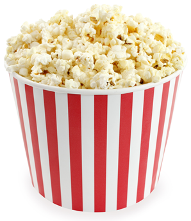 (*: Ik heb van de evangelielezing slechts de verzen 23-25 gelezen!)